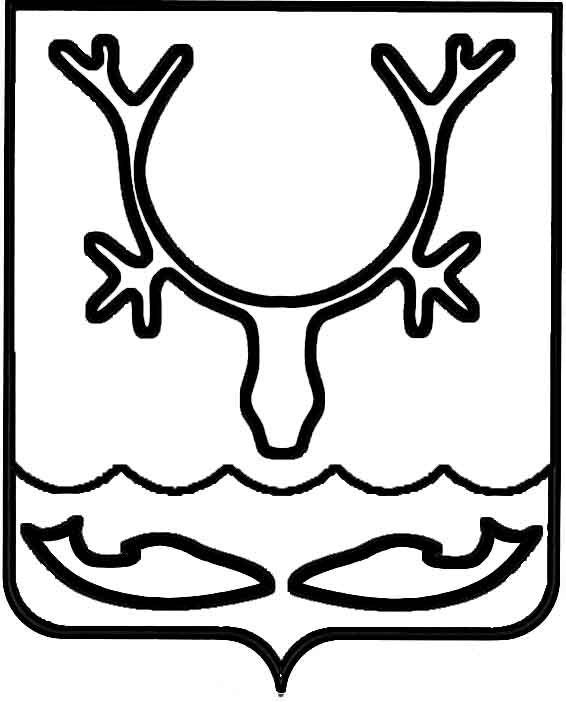  СОВЕТ ГОРОДСКОГО ОКРУГА "ГОРОД НАРЬЯН-МАР"46-я сессия III созыва_____________________________________ РЕШЕНИЕ                                          О внесении изменения в Положение "О муниципальной поддержке малого и среднего предпринимательства на территории МО "Городской округ "Город Нарьян-Мар" В соответствии с Федеральным законом от 24.07.2007 № 209-ФЗ "О развитии малого и среднего предпринимательства в Российской Федерации", Уставом МО "Городской округ" Город Нарьян-Мар" Совет городского округа "Город Нарьян-Мар" РЕШИЛ:  1. Внести в Положение "О муниципальной поддержке малого и среднего предпринимательства на территории МО "Городской округ "Город Нарьян-Мар", утвержденное решением Совета городского округа "Город Нарьян-Мар" от 25.06.2009 № 513-р (в редакции от 26.11.2015 № 159-р), следующее изменение:1.1. В абзаце втором пункта 5.7 слова "не реже одного раза в квартал" заменить словами "не реже одного раза в год".".2. Настоящее решение вступает в силу после его официального опубликования. г. Нарьян-Мар28 сентября 2017 года№ 430-рГлава городского округа"Город Нарьян-Мар"_____________________О.О. БелакПредседатель Совета городского округа "Город Нарьян-Мар"______________________О.М. Петунина